Tsakiridis Devices希腊神曲胆机 ZEUS 宙斯 唱头放大器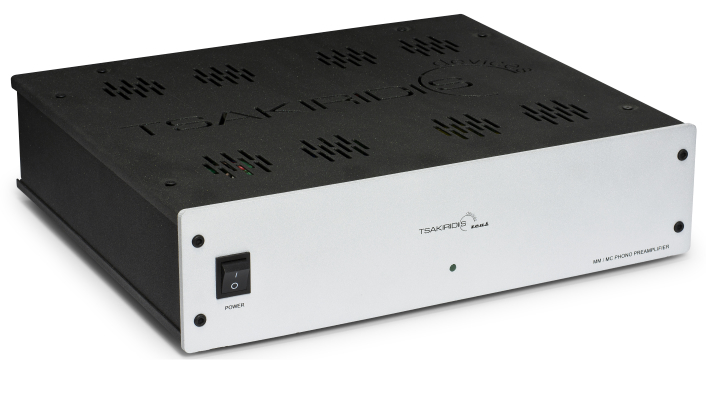 Zeus “宙斯”是唱头放大器，提供动圈 (MC)及 动磁 (MM) 唱头输入。输入级使用超低噪声运算放大器，6DJ8电子管阴极跟随器电路输出级。配备精密电源，四组独立的直流电源。Zeus宙斯提供五档输入电阻选择、四档输入电容选择和四级增益选择，以完美匹唱头。特征 : Zeus宙斯 MM/ MC唱头放大器，胆石混合电路，1 只 6DJ85档输入电阻选择4档输入电容选择4级增益选择。超低噪声输入级陶瓷管座具有独立信号和电源路径的双面打印电路 终身保固的手工制作电源变压器四组独立的直流电源。United Chemicon电源电容器1%低容差金属膜电阻器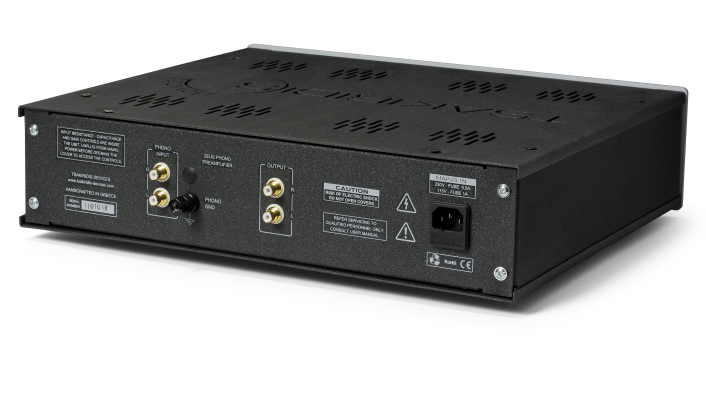 特征 ：Zeus，动圈/动磁前置放大器，(1 x 6DJ8)。四 (4) 个独立的直流电源。五 (5) 个输入电阻选择。四 (4) 种输入电容选择。四 (4) 种增益选择。超低噪声输入级。具有独立信号和电源路径的双面打印电路。电源电容器 United Chemicon。瓷管底座。手工制作的电力变压器。高级聚丙烯信号电容器。具有低容差 1% 的金属膜电阻器。镀金输入连接器 Ultimax。镀金输出连接器 Ultimax。五年保修。规格 ：电压增益：42-61db谐波失真1W/40Hz : 0,051%1w/1kHz : 0,040%1W/20kHz : 0,080%RIAA 均衡 20Hz-10kHz：<0,5db信噪比：85db输入电阻：可选KΩ输出电阻：180Ω最大输出电压：10V RMS过载输入电压：-功耗：25W重量 : 4 公斤尺寸（宽x深x高）：43x39x11 厘米